Promotion Dr. med. und MD-Ph.D. - Logbuch für PromovierendeFragestellung, Ziele und Planung des PromotionsvorhabensFolgende Fragestellungen/Ziele sollen bearbeitet werden:Das Promotionsvorhaben gliedert sich in folgende Meilensteine:Gestaltung des BegleitcurriculumsIm Rahmen der Vorbereitung Ihres Promotionsvorhabens besprechen Sie gemeinsam mit Ihrer*Ihrem Betreuer*in die Ausgestaltung der 6 (Dr. med.) bzw. 30 KP (MD-PhD.) ihres Begleitcurriculums und identifizieren Veranstaltungen/Themen/Inhalte, die Sie belegen/erlernen möchten/sollen. Die Kreditpunkte (KP) müssen dabei nicht vollständig verplant werden. Folgende Veranstaltungen/Themen/Inhalte sollen belegt/erlernt werden: Betreuung während des PromotionsvorhabensDie Betreuung erfolgt durch eine*n Betreuer*in sowie zusätzlich durch ein Promotionskomitee. Es ist eine Betreuungsvereinbarung abzuschließen. In regelmäßigen Besprechungen (zeitlicher Abstand und Umfang sind individuell und nach Bedarf zu vereinbaren) sollten die Methodik, die bisherigen Ergebnisse und der Zeitplan Ihres Promotionsvorhabens gemeinsam diskutiert und bei Bedarf angepasst werden. Bitte erstellen Sie jeweils ein Kurzprotokoll Ihrer Besprechungen und hängen Sie diese dem Promotionslogbuch an.Weitere Ausführungen finden Sie in der abzuschließenden Betreuungsvereinbarung sowie in der Promotionsordnung (vgl. § 7).Abschluss des PromotionsvorhabensDie zu Beginn der Promotionsphase festgelegt Ziele wurden erreicht/nicht erreicht: Die zeitliche Planung meines Promotionsvorhabens konnte im Wesentlichen eingehalten werden:Falls nein: Bitte erläutern Sie kurz, aus welchen Gründen sich der zeitliche Ablauf verzögert hat: Reflexion der Promotionsphase (optional)Beschreiben Sie ihre bisherige persönliche/berufliche/wissenschaftliche Weiterentwicklung und rekapitulieren Sie die Promotionsphase.Zusätzlich könnten die folgenden Anregungen Ihnen bei der Reflexion eine Hilfestellung sein: Was lief im Projekt, in der Promotionskoordination und am Arbeitsplatz gut?Was könnte man verbessern?Was hat die Arbeit behindert oder war förderlich?Wissenschaftliche Vorträge und PublikationenFolgende Vorträge/Publikationen habe ich im Rahmen meiner Dissertation gehalten/erstellt:Nachweis über das Führen des Promotionslogbuchs	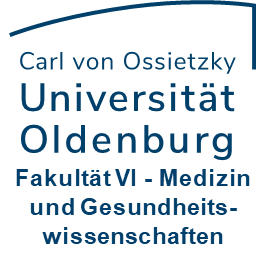 Das Logbuch wurde von mir genutzt, um mein Promotionsvorhaben zu dokumentieren und dazu regelmäßig von mir geführt:Die Inhalte des Logbuchs wurden mit mir besprochen:Das Logbuch lag zum Zeitpunkt der Abgabe der Dissertation vor und wurde von mir eingesehen: Name, VornameMatrikelnummerE-Mail-Adresse Promotion zumDr. med.Dr. med.Promotion zumMD-PhD.MD-PhD.Titel des PromotionsvorhabensGeplanter Zeitraum des PromotionsvorhabensBeginn Beginn AbgabeGeplanter Zeitraum des PromotionsvorhabensBetreuung des Promotionsvorhabens:Betreuung des Promotionsvorhabens:Betreuung des Promotionsvorhabens:Betreuung des Promotionsvorhabens:Erstbetreuer*inZweitbetreuer*in1. Mitglied Promotionskomitee2. Mitglied Promotionskomitee3. Mitglied Promotionskomitee1.2.3.MeilensteinMeilensteinZeitraum1.2.3.4.5.6.7.Thema/Veranstaltung/InhaltErfolgreich absolviert am1.2. 3.4.5.6.Fragestellung und ZieleFragestellung und ZieleStand (erreicht/nicht erreicht)1.2.3.JaNeinName, VornameMatrikelnummerE-Mail-AdressePromotion zumDr. med.Promotion zumMD-PhD.Titel des PromotionsvorhabensDatum Abgabe DissertationBetreuung des Promotionsvorhabens:Betreuung des Promotionsvorhabens:Betreuung des Promotionsvorhabens:Erstbetreuer*inZweitbetreuer*inOrt, DatumUnterschrift Promovierende*rOrt, DatumUnterschrift Erstbetreuer*inOrt, DatumUnterschrift Mitarbeiter*in Promotionsbüro